MUCHO - POCOPega bolitas de papel donde hay pocas flores.COLOREA  EL MASETERO DON POCAS FLORES.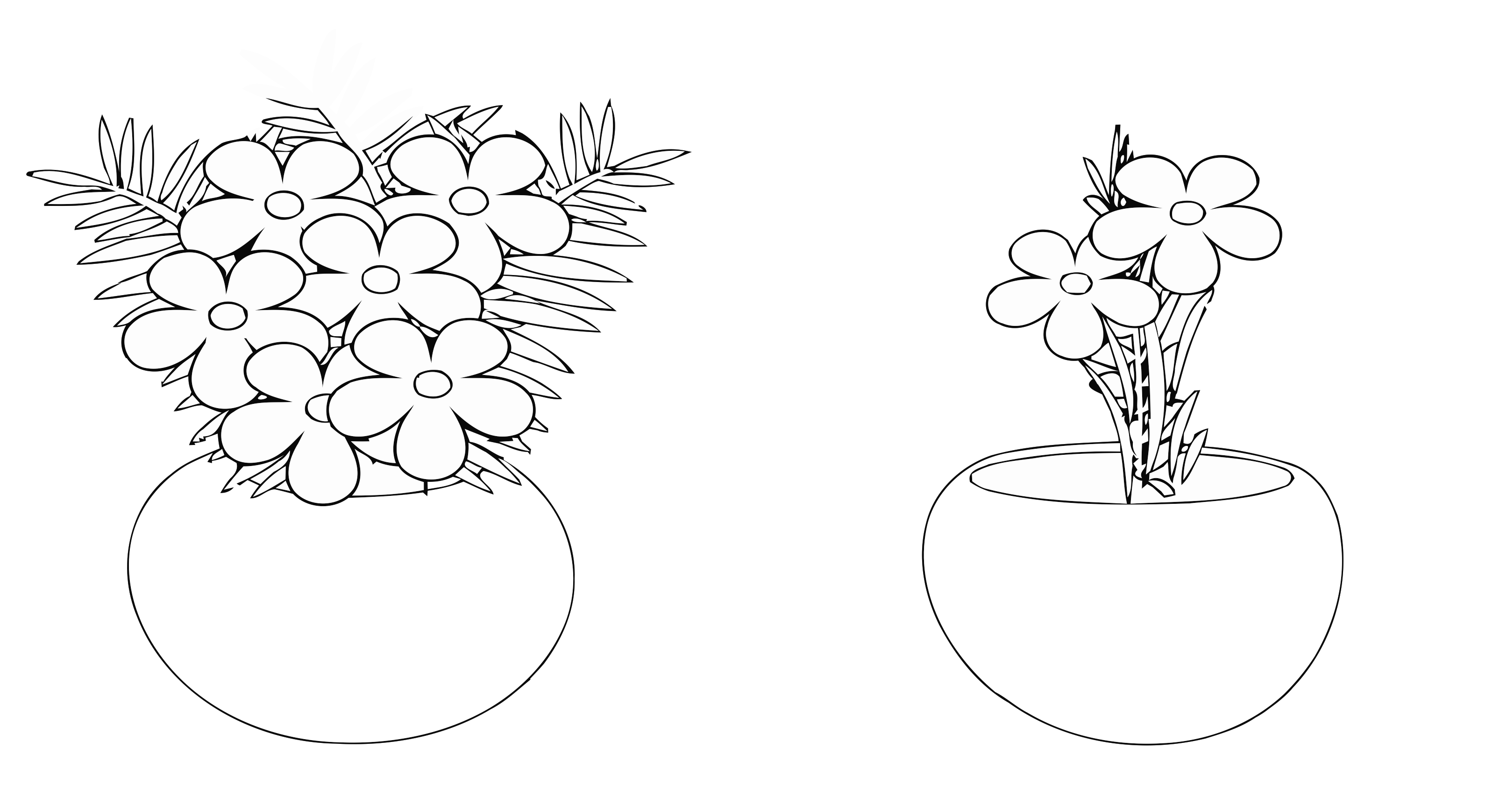 PINTA EL POMO QUE TIENE MUCHOS CARAMELOS.